								Приложение							к постановлению администрации						МО «Зеленоградский муниципальный округ							Калининградской области»							от  «02 » мая 2023 года   № 1331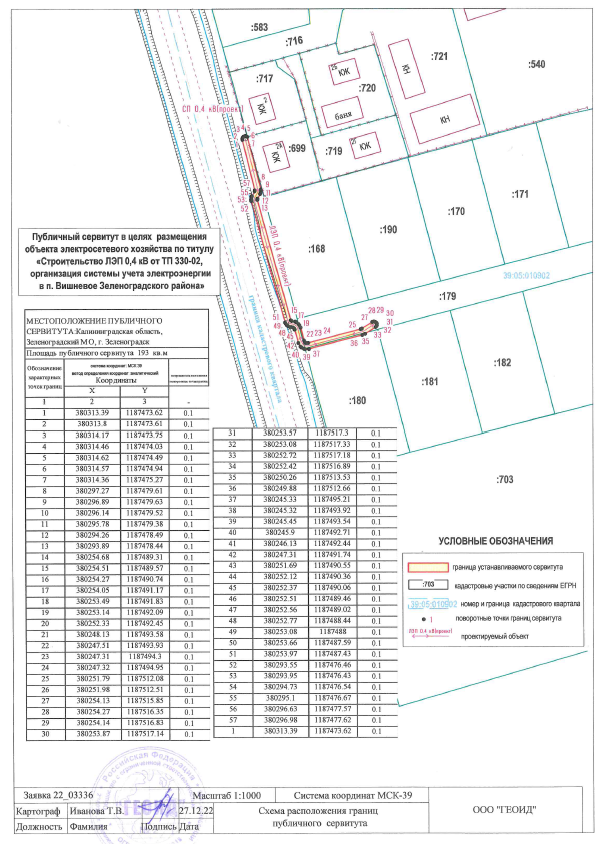 